Fill in the BlanksFinding Angles Using Sine RuleLabelled diagramSubstitute into formulaRearrange formulaAcute Angle(1dp)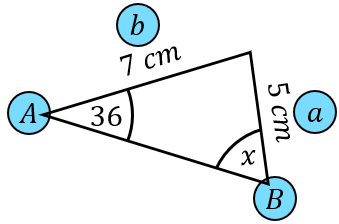 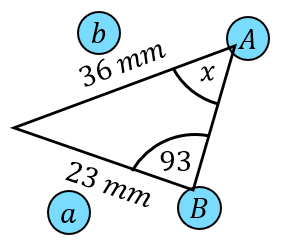 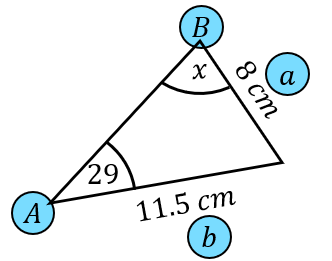 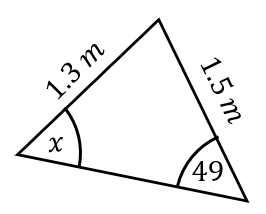 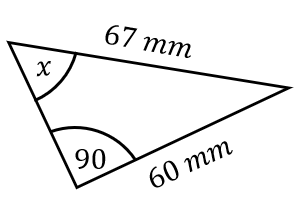 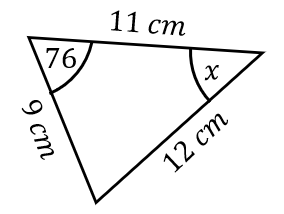 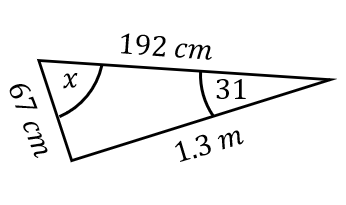 